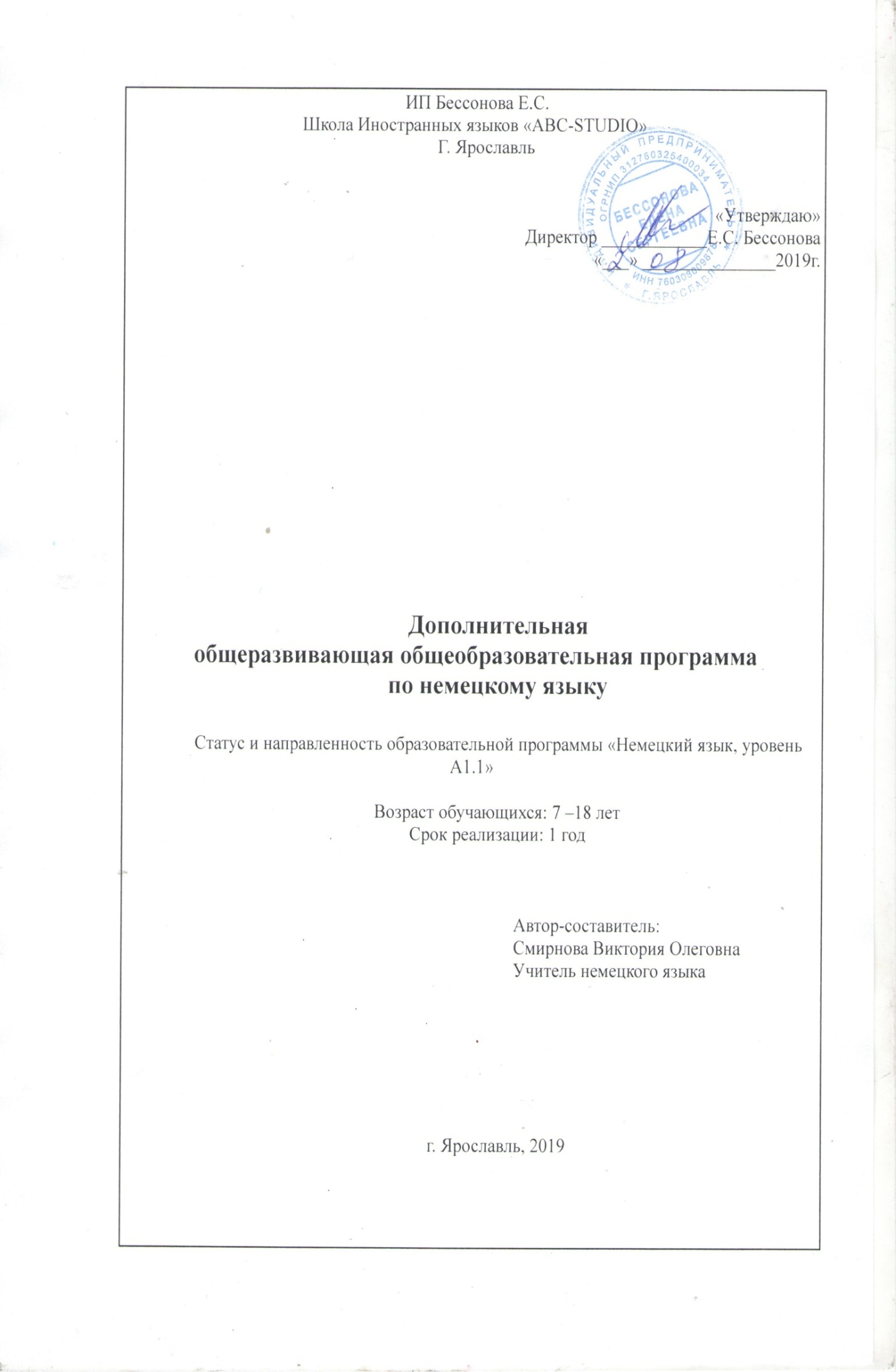 Оглавление1.Пояснительная записка ...…………………………………...……….….............32.Учебно-тематический  план…………………………………….………….…...72.1. Календарно-тематическое планирование…………………………………...83.Содержание……………………………….…………………………………......94.Обеспечение …………………………………………………………...………154.1.Методическое обеспечение……………….…..………..…….……...............154.2.Материально - техническое обеспечение….……..………….…………......154.3.Кадровое обеспечение…………………..…………….………..……………155.Мониторинг образовательных результатов…………………………………..166. Список информационных источников…………………….....………............23ПОЯСНИТЕЛЬНАЯ ЗАПИСКА2. УЧЕБНО-ТЕМАТИЧЕСКИЙ ПЛАН2.1. Календарно-тематическое планированиеИтого теоретических занятий – 15 часовИтого практических занятий – 19 часовВсего – 36 часов3. СОДЕРЖАНИЕ ОБУЧЕНИЯ4. Обеспечение.4.1. Методическое обеспечениеОбразовательная деятельность по немецкому языку основана на трёх формах: индивидуальная, групповая и массовая работа (выступления, представления проектов.). Ведущей формой организации занятий является групповая работа. Во время занятий осуществляется индивидуальный и дифференцированный подход к учащимся.Каждое занятие состоит из двух частей – теоретической и практической. Теоретическая часть планируется с учётом возрастных, психологических и индивидуальных особенностей обучающихся. Программа предусматривает проведение занятий, интегрирующих в себе различные формы и приемы игрового обучения, проектной, литературно-художественной, изобразительной, физической и других видов деятельности.4.2. Материально-техническое обеспечениеУчебная деятельность оснащена современными техническими средствами, средствами изобразительной наглядности, игровыми реквизитами. С помощью мультимедийных элементов занятие визуализируется, вызывая положительные эмоции у учащихся и создавая условия для успешной деятельности каждого ребенка.4.3.Кадровое обеспечение1. Педагог немецкого языка Смирнова Виктория Олеговна. Стаж работы в образовательной системе 3 года.5.Мониторинг образовательных результатовМониторинг результатов проводится по средствам проведения тестовых и контрольных задание в экзамеционной форме в конце учебного года. Экзамен включает в себя все виды деятельности. Форма оценивания планируемых результатов каждого ученика в табличной форме Список литературы бля образовательной программы «Немецкий язык. Уровень А1.1»1. Учебник BesteFreundeA1/1. Kursbuch //ChristianeSeuthe, MonikaBovermann, ManuelaGeorgiakaki, ElisabethGraf-Riemann,из-во HueberVerlag // 2019; 2. Рабочаятетрадь Beste Freunde A1/1. Kursbuch //Christiane Seuthe, Monika Bovermann, Manuela Georgiakaki, Elisabeth Graf-Riemann,из-во Hueber Verlag // 2019;3. Книга для учителя BesteFreunde 1. DEUTSCH FUR JUGENDLICHE // Lehrerhandbuch//Aliki Balser, Maria Papadopoulou //из-воHueber // 2019.Также к данным тетради и учебнику прилагается аудиокомплект под тем же именным издательством.Информационные источники: 1. https://www.de-online.ruАктуальность программыВ связи с тем, что Россия все в большей мере вовлекается в сотрудничество, современные проекты, бизнес со странами Европы и мира иностранный язык становится все более необходим как средство коммуникации между представителями разных стран, разных культур. Немецкий язык– язык мировой культуры, экономики, науки, конференций, торговых переговоров. Немецкий язык – третий официальный международный язык в Европе, является государственным и рабочим языком в Евросоюзе. На сегодняшний день перед учащимися, владеющими немецким языком, открываются большие перспективы в дальнейшем обучении не только в гуманитарном, но и естественно-научных направлениях, так как между немецкоговорящими странами на сегодняшний день активно развивается международный обмен учащимися, который дает преимущество для детального изучения профиля на международном уровне. Таким образом перед владеющим немецким языком открываются большие перспективы в разных областях науки - в этом и заключается актуальность программы.Программа разработана в соответствии с нормативно-правовыми документами федерального уровня:  требованиями Минобразования России, введёнными научно-методическим советом по дополнительному образованию детей 03.06.2003 года,Постановление  Главного государственного санитарного врача РФ от 04.07.2014 N 41 "Об утверждении СанПиН 2.4.4.3172-14 "Санитарно-эпидемиологические требования к устройству, содержанию и организации режима работы образовательных организаций дополнительного образования детей" (вместе с "СанПиН 2.4.4.3172-1 Санитарно-эпидемиологические правила и нормативы...") (Зарегистрировано в Минюсте России 20.08.2014 N 33660), а также с современными образовательными технологиями при условии личностно-ориентированного подхода в воспитании, развитии и обучении детей.Категория обучающихсяУчащиеся общеобразовательных школ города и области с 7 до 18 лет, дети с ограниченными возможностями здоровья любого школьного возраста.Направленность (профиль) программыДанная программаразработана для детей, которые хотят научиться взаимодействию с окружающими на элементарном уровне.Вид программыАдаптированная.Цель и задачи программыЦель и задачи программыЦели: 1. Развить иноязычную коммуникативную компетенцию в совокупности с ее составляющими речевой, языковой, социокультурной, компенсаторной и учебно-познавательной.2. Развить у учащих понимания важности изучения иностранного языка в современном мире и потребности пользоваться им как средством общения.Задачи: 1. Образовательные:- научиться пользоваться немецком языком функционально и корректно в разных видах речевой деятельности: аудировании, говорении, чтении и письме;- знать ряд страноведческих реалий; 2. Развивающие:- укрепить и развить память, внимание, кругозор и мышление на языке;- развить языковые способности и устойчивый интерес к изучению немецкого языка;3. Воспитательные:- воспитать активность в решении коммуникативных и познавательно-поисковых задач;-приобщить к самостоятельному выполнению заданий, работе со справочной литературой, зарубежными источниками информации.Ожидаемые результатыОбразовательные: - вести диалоги разных типов (диалоги этикетного характера, диалог-расспрос, диалог- побуждение к действию, диалог-обмен мнениями, комбинированные диалоги) при более вариативном содержании и более разнообразном языковом оформлении владение навыками их практического применения; - рассказывать о себе, своей семье, школе, своих друзьях, интересах с опорой на зрительную наглядность и / или вербальную опору (ключевые слова, план, вопросы); - давать краткую характеристику реальных людей;
- передавать основное содержание прочитанного текста с опорой или без опоры на текст / ключевые слова / план / вопросы); 
- понимать на слух речь учителя и одноклассников при непосредственном общении и вербально/невербально реагировать на услышанное;- воспринимать на слух в аудиозаписи текст, построенный на изученном языковом материале, и полностью понимать содержащуюся в нём информацию;- определять верное/неверное/не указано в тексте утверждения из услышанного;- отвечать на вопросы по прослушанному тексту;- использовать контекстуальную или языковую догадку при восприятии на слух текстов, содержащих некоторые незнакомые слова; - читать вслух тексты, построенные на изученном языковом материале, соблюдая правила чтения и соответствующую интонацию;- читать про себя и понимать основное содержание текстов, включающих как изученный языковой материал, так и отдельные новые слова; находить в тексте нужную информацию;- владеть техникой письма;- правильно оформлять конверт;- писать поздравления, письма;- заполнять анкету;- писать предложения (короткие тексты) под диктовку с элементами обобщения; - понимать и употреблять ряд немецкий реалий.Развивающие:     - развитие творческого мышления, внимания и памяти;- расширение и систематизирование знаний о языке, расширение лингвистического кругозора и лексического запаса, овладение общей речевой культурой и развитие языкового интереса.Воспитательные:     -умение пользоваться самостоятельно языковыми источниками в виде справочных материалов, словарей и интернет ресурсами. - формирование и совершенствование иноязычной коммуникативной компетенции.Для отслеживания результатов работы обучающихся применяются следующие методы:текущее наблюдение;устный опрос;тестовые работы по темам разного уровня сложности;анкетирование;итоговый экзамен на базе лингвостудии.С целью выявления уровня обученности применяется следующие виды контроля:1. Промежуточный контроль.выявление знаний и умений с помощью карточек-заданий;фронтальная и индивидуальная беседы;выполнение практических заданий разных уровней сложности;игровые формы контроля.2. Итоговый контроль.Проводится по результатам экзамеционной работы, которая проводится на базе лингвистической школы и включает все модули пройденные в течении года – аудирование, чтение, письмо, говорение.Система оценивания ведется по 100-балльной шкале, которая в конечном варианте переводится в 5-балльную. Контроль состоит из 4 частей. За каждую часть можно получить 25 баллов. Все первичные баллы суммируются и переводятся во вторичные по градации: 55-70 – «удовлетворительно» 71-89 – «хорошо», 90-100 –  «отлично», 0-54 – «неудовлетворительно». Также к формам контроля относится проектная деятельность, которую ребенок может выбрать самостоятельно 2 раза в год по любой пройденной тематике.Особенности организации образовательного процессаОсобенности организации образовательного процессаСрок реализации программыОбразовательный процесс рассчитан на 1 год.  Начало занятий – 2 сентября. Окончание курса – 31 мая. Набор обучающихся в коллектив свободный, начиная с 7лет. Основная форма занятий – групповая. Состав групп чаще всего разновозрастный. Количество детей от 7 до 10 человек.Режим реализацииЗанятия для обучающихся проводятся 1 чаз в неделю по 60 мин. Общая нагрузка в год 36 ч. При появлении у обучающихся каких-либо затруднений в освоении определенной темы в организацию учебного процесса вносятся соответствующие изменения.Особенности комплектования группГруппы могут комплектоваться как одновозрастные, так и разновозрастные в зависимости от смены обучения детей в школе. В течениигода обучающие имеют возможность перейти в другую группу в связи с изменением учебного расписания в школе.Форма образовательного объединенияАудитория Методы работы с детьмиИгра, проект, дискуссия, групповая и парная работа.Принципы организации образовательной деятельностиВариативность, разнообразие видов деятельности и форм работы с детьми.Достижение результата работы на каждом занятии путем реализации рефлексии.Сочетание групповых форм работы с индивидуальным подходом к каждому ребёнку.Коммуникативный подходк обучающимся.Учёт возрастных и индивидуальных особенностей обучающихся.Предоставление условий для самостоятельного и творческого выполнения работ.Отличительные особенности программыВ основу программы положено обучение, основанное на развитии интереса и коммуникации между сверстниками на иностранном языке во внеурочное время. Все объекты труда подобраны с таким расчётом, чтобы они требовали использование допустимых материалов и источников, приемов и методов имели практическую значимость. Программа построена по принципу коммуникативного подхода и не противоречит нормам и стандартам обучению иностранному языку. Типичные упражнения направлены на развития всех 4-х видов деятельности: чтению, говорению, аудированию и письму.№ п/пРазделКоличество часов1Встречи и знакомство. Анкетирование. 62Хобби и спорт. 43Страны и города. 44.Школа и предметы.5Промежуточный контроль – 1 час. Промежуточный контроль – 1 час. Промежуточный контроль – 1 час. 5.Языки и коммуникация. 46.Герои любимых фильмов и сериалов.47Времена года и погода. 48То, что я хочу. 3Итоговый контроль – 1 час.Итоговый контроль – 1 час.Итоговый контроль – 1 час.ИТОГО:ИТОГО:36№ п\п, датаНазвание темОбщее количество часовТеорияПрактика1.Встречи и знакомство. Анкетирование.6242.Хобби и спорт.4223.Страны и города4224.Школа и предметы5235.Языки и коммуникация4226.Герои любимых фильмов и сериалов4227.Времена года и погода4228.То, что я хочу3129.Контроль 2ЛексикаГрамматикаУмения аудированию/ чтениюКоммуникативные уменияРаздел 1. Встречи и знакомство. Анкетирование. – 6 ч.Раздел 1. Встречи и знакомство. Анкетирование. – 6 ч.Раздел 1. Встречи и знакомство. Анкетирование. – 6 ч.Раздел 1. Встречи и знакомство. Анкетирование. – 6 ч.Guten Tag! Guten Morgen! Guten Abend! Auf Wiedersehen! Tschüs! Hallo! Heißen, mögen, ich, du, er, sie, es, das, sein, haben, wohnen, die Stadt, kommen, alt, jung, wie, woher, wer, was.Спряжение глаголов в настоящем времени. Буквы алфавита, буквосочетания;-личные местоимения: ich, du, Sie;-глаголы: heiβen, wohnen, mögen, sein;-вопросы с вопросительным словом (wie, was, wo, woher) иответы на них;-порядок слов в предложении; -интонация простого предложения. Различать на слух и адекватно произносят все звуки немецкого языка.Соблюдать правильное ударение в словах и фразах, интонацию в целом.Заполнять анкету.Читать и писать по образцу сообщения в чате.Знакомиться с достопримечательностями и формулами приветствия немецкоязычных стран.Веcти этикетный диалог в ситуации бытового общения (приветствуют, прощаются, узнают, какдела, знакомятся, расспрашивают о возрасте).Воспроизводить графически и каллиграфически корректно все буквы немецкого алфавита, и основные буквосочетания.Раздел 2. Хобби и спорт. – 4 ч.Раздел 2. Хобби и спорт. – 4 ч.Раздел 2. Хобби и спорт. – 4 ч.Раздел 2. Хобби и спорт. – 4 ч.Was machst du gerne?Ich gehe ins Kino, kommst du mit?Ich habe keine Zeit/keine Lust.Kannst du ...?Kann ich mitspielen?der Computer, tanzen, malen, telefonieren, kochen, das Wochenende, der Krimi, mitkommen, abholen, anfangen, sprechen, Freunde treffen, gelb, braun, weiß, rot, grün, grau, schwarz, blau. - глаголы с изменяемой корневой гласной: fahren, lesen, sehen; -  глаголы с отделяемыми приставками- порядок слов: рамочная конструкция- отрицание с nicht и kein;Модальный глагол können. Понимать на слух речь учителя, высказывания одноклассников.Читать предложения с правильным фразовым и логическим ударением.Соблюдать правильное ударение в словах и предложениях, интонацию в целом.Читать и описывать статистическую информацию.Вести диалоги о своём хобби, о том, что умеют и не умеют делать.
Рассказывать о своём хобби, оперируют активной лексикой в процессе общения.
Договаривать о встрече. Спрашивать разрешения, используя модальные глаголы.
Употреблять глаголы с отделяемыми приставками, соблюдая рамочную конструкцию.Раздел 3. Страны и города. – 4 ч.Раздел 3. Страны и города. – 4 ч.Раздел 3. Страны и города. – 4 ч.Раздел 3. Страны и города. – 4 ч.Nordamerika, Südamerika, Afrika, Europe, Asien, Australien, bestehen aus D.,  Ausländer, Berg, Bundesland, Bundesrepublik, zählen, Einwohner, Ende, Entfernung, Fläche, Fremdenverkehr, Gipfel.Hauptstadt, See, Ski, Sommer, Sprache, Staat_ Russland, Moskau, Berlin. -ударение в предложении;-интонация вопросительного предложения;-словарное ударение; -предлоги: in, auf;-вопросы безвопросительного слова;-винительный падеж; - счёт от 20 до 1000; -множественное числосуществительных;-названия континентов и частей света.Выразительно читать вслух небольшие тексты, построенные на изученном языковом материале.Соблюдать правильное ударение в словах и предложениях, интонацию в целом.Употреблять винительный падеж и множественное число существительных, вопросы без вопросительного слова.распознавать и употреблять в речи безличные предложения;распознавать и употреблять в речи предложения с глаголами с Infinitiv+zu; местоимения личные притяжательные, возвратные, указательные, неопределенные и их производные, относительные, вопросительные.Писать небольшой рассказ о себе, своих игрушках, о том, что они умеют делать, с опорой наобразец. Проводить интервью о любимом городе и сообщения на основе собранного материала.Раздел 4. Школа и предметы. – 5 ч. (+ 1 ч. Промежуточный контроль)Раздел 4. Школа и предметы. – 5 ч. (+ 1 ч. Промежуточный контроль)Раздел 4. Школа и предметы. – 5 ч. (+ 1 ч. Промежуточный контроль)Раздел 4. Школа и предметы. – 5 ч. (+ 1 ч. Промежуточный контроль)Es geht, wie geht s? das Telefon, nicht, hassen, richtig, falsch, nein, na ja, heute, die Schule, die Pause, Deutsch, Deutschland, Russisch, Russland. Zusammen, also, oft, selten, aber, sehr, der Unterricht, die Stunde, das Schulfach.Местоимения er/sie, wir, ihr;-определённый и неопределённый артикли: der, das, die, ein, eine;притяжательныеместоимения: mein,dein;- названия чисел; - школьных принадлежностей.Читать, понимать и составлять своё расписание уроков с указанием дней недели и времени.Понимать на слух речь учителя, одноклассников и небольшие доступные тексты в аудиозаписи,построенные на изученном языковом материале, находят запрашиваемую информацию.Вербально или невербально реагировать на услышанное.Соблюдать правильное ударение в словах и предложениях, интонацию в целом.Слушать и выразительно читать стихотворение.Употреблять предложения с указанием времени, соблюдая правильный порядок слов и временные предлоги.Знакомиться со страноведческой информацией о школе в немецкоязычных странах.Рассказывать о себе, включая информацию о школьных уроках, с указанием времени.Оперировать активной лексикой в процессе общения.Писать электронное письмо о себе по образцу. Рассказывать о распорядке дня.Раздел 5. Языки и коммуникация. – 4 ч.Раздел 5. Языки и коммуникация. – 4 ч.Раздел 5. Языки и коммуникация. – 4 ч.Раздел 5. Языки и коммуникация. – 4 ч.Wer ist das da rechts aufdem Bild?Hast du Geschwister?Wie alt ist ...?Was ist deine Mutter vonBeruf?die Familie, die Eltern, der Vater, die Geschwister, der Bruder, die Schwester, die Großeltern, der Großvater, die Großmutter, die Tante, der Onkel, das Familienfoto, sympathisch, studieren, nett, das Foto, erzählen, die Mode, das Schminken, der Rentner, die Sekretärin, der Mann, Männer.Притяжательные место-имения в именительномпадеже: mein, dein,sein, ihr, unser;словообразование:Lehrer/Lehrerin.	Читать и понимать небольшие тексты, построенные на изученном языковом материале.Употреблять притяжательные местоимения.Читать предложения с правильным фразовым и логическим ударением.Понимать на слух речь учителя, одноклассников и небольшие доступные тексты в аудиозаписи,построенные на изученном языковом материале.Читать и описывать статистическую информацию.Знакомиться со страноведческой информацией о семьях в Германии.Рассказывать о своей семье, используя в том числе и названия профессий.Описывать картинки.Вести диалоги о семье, составляют мини-диалоги по образцу.Раздел 6. Герои любимых фильмов и сериалов. – 4 ч.Раздел 6. Герои любимых фильмов и сериалов. – 4 ч.Раздел 6. Герои любимых фильмов и сериалов. – 4 ч.Раздел 6. Герои любимых фильмов и сериалов. – 4 ч.Internet, Leben,Bücher und Informationen finden, Waren kaufen, Musik und Filme, Nachrichten und Artikel lesen, Blogs, Rundfunk, Fernsehen.-множественное числосуществительных;-словарное ударение,краткие и долгие гласные.Понимать на слух речь учителя, одноклассников и небольшие доступные тексты в аудиозаписи,построенные на изученном языковом материале, находить запрашиваемую информацию.Вербально или невербально реагировать на услышанное.Рассказывать о себе, включая информацию о погоде с указанием времени и дискутировать по данной тематике.Раздел 7. Времена года и погода. – 4 ч.Раздел 7. Времена года и погода. – 4 ч.Раздел 7. Времена года и погода. – 4 ч.Раздел 7. Времена года и погода. – 4 ч.Jahr, König, Meter, Million, Norden, Nordosten Österreich, Schokolade, See, Ski, Sommer. der Blitz,der Donner, der Frost, Fröste, frostig, das Gewitter, das Glatteis, der Hagel, die Hitze,der Nebel, neblig, dieKälte, kalt, der Regen,es regnet, regnerisch, der Regenschauer, der Schauer, der Regenguss,der Reif,der Schnee, es schneit, die Sonne, die Sonne scheint, sonnig, der Sturm, Stürme, die Temperatur, dasUnwetter, die Wärme, warm. - указания времени; порядок слов в предложениях с указанием времени- предлоги um, von ... bis, amЧитать, понимать и тексты о погоде и временах года с указанием дней недели и времени.Вербально или невербально реагировать на услышанное.Слушать и выразительно читать стихотворение.Рассказывать о себе, включая информацию о погоде с указанием времени и дискутировать по данной тематике.Оперировать активной лексикой в процессе общения.Писать электронное письмо о себе по образцу.Соблюдать правильное ударение в словах и предложениях, интонацию в целом.Слушать и выразительно читать стихотворение.Употреблять предложения с указанием времени, соблюдая правильный порядок слов и временные предлоги.Рассказывать о распорядке дня.Раздел 8.  То, что я хочу. – 3 ч. (+ 1 ч. Итоговый контроль.)Раздел 8.  То, что я хочу. – 3 ч. (+ 1 ч. Итоговый контроль.)Раздел 8.  То, что я хочу. – 3 ч. (+ 1 ч. Итоговый контроль.)Раздел 8.  То, что я хочу. – 3 ч. (+ 1 ч. Итоговый контроль.)Ich möchte ... Was kostet...? Das ist aber teuer! Wie viel Taschengeld bekommst du? Ich finde das gut. Wie findest du die Hose? Die Bluse sieht gut aus. Ich bin 1,62 Meter groß. Ich trage ...Mode ist (nicht) wichtig für mich.Meine Mutter kauft alles/etwas/nichts für mich ...der Anzug, die Kleidung, das Kleid, anziehen, aussehen,  der Rock, die Hose,  der Pullover,  die Jeans,  das T-Shirt,  der Smoking,  die Socken, der Mantelглаголы с изменяемойкорневой гласной:essen, treffen._ ich möchte ..._ порядокслов: рамочнаяконструкцияЧитать объявления в газетах и находить нужную информацию.Читать и понимать страноведческий текст, содержащий незнакомую лексику, находят нужную информацию.Сравнивать информацию о каникулах, оценках в странах изучаемого языка и в России.Читать и понимать текст, описывают людей с помощью информации из текста.Понимать на слух речь учителя, одноклассников и тексты в аудиозаписи, построенные на изученном языковомматериале, выделяют запрашиваемую информацию.Вербально реагировать на услышанное.Соблюдать правильное ударение в словах и фразах, интонацию в целом.Читать страноведческий текст, тексты о моде и обсуждают их (письма читателей).Слушать диалоги о моде.Слушать фразы наоборот, говорить правильно.Употреблять отрицание nicht и kein, предлоги времени im, um, am, модальный глагол wollen.Отвечать на вопросы, используя новую лексику, и составляют письменно аналогичные вопросы.Оперировать активной лексикой в процессе общения.Писать по образцу побуждения к действию.Придумывать и записывать отговорки.Употреблять существительные во множественном числе и местоимения в винительном падеже.Вести диалоги о моде.Описывать человека, включая описание внешности, одежду и отношение к моде, описывают себя.Играть в грамматические игры.ФИОУменияКОММУНИКАТИВНЫЕ УМЕНИЯКОММУНИКАТИВНЫЕ УМЕНИЯКОММУНИКАТИВНЫЕ УМЕНИЯКОММУНИКАТИВНЫЕ УМЕНИЯКОММУНИКАТИВНЫЕ УМЕНИЯКОММУНИКАТИВНЫЕ УМЕНИЯКОММУНИКАТИВНЫЕ УМЕНИЯКОММУНИКАТИВНЫЕ УМЕНИЯКОММУНИКАТИВНЫЕ УМЕНИЯКОММУНИКАТИВНЫЕ УМЕНИЯКОММУНИКАТИВНЫЕ УМЕНИЯКОММУНИКАТИВНЫЕ УМЕНИЯКОММУНИКАТИВНЫЕ УМЕНИЯКОММУНИКАТИВНЫЕ УМЕНИЯКОММУНИКАТИВНЫЕ УМЕНИЯКОММУНИКАТИВНЫЕ УМЕНИЯГОВОРЕНИЕ. ДИАЛОГИЧЕСКАЯ РЕЧЬ- вести диалоги разных типов (диалоги этикетного характера, диалог-расспрос, диалог- побуждение к действию, диалог-обмен мнениями, комбинированные диалоги) при более вариативном содержании и более разнообразном языковом оформлении.ГОВОРЕНИЕ. МОНОЛОГИЧЕСКАЯ РЕЧЬ- рассказывать о себе, своей семье, школе, своих друзьях, интересах с опорой на зрительную наглядность и / или вербальную опору (ключевые слова, план, вопросы);- давать краткую характеристику реальных людей;- передавать основное содержание прочитанного текста с опорой или без опоры на текст / ключевые слова / план / вопросы).АУДИРОВАНИЕ- понимать на слух речь учителя и одноклассников при непосредственном общении и вербально/невербально реагировать на услышанное;- воспринимать на слух в аудиозаписи текст, построенный на изученном языковом материале, и полностью понимать содержащуюся в нём информацию;- определять верное/неверное/не указано в тексте утверждения из услышанного;- отвечать на вопросы по прослушанному тексту;- использовать контекстуальную или языковую догадку при восприятии на слух текстов, содержащих некоторые незнакомые слова.ПИСЬМЕННАЯ РЕЧЬ- владеть техникой письма;- правильно оформлять конверт;- писать поздравления, письма;- заполнять анкету;  в соответствии с нормами, принятыми в стране изучаемого языка: - писать личное письмо по заданной речевой ситуации (с опорой и без опоры на образец), составлять план;- писать предложения (короткие тексты) под диктовку с элементами обобщения.ЯЗЫКОВЫЕ СРЕДСТВА И НАВЫКИ ОПЕРИРОВАНИЯ ИМИЯЗЫКОВЫЕ СРЕДСТВА И НАВЫКИ ОПЕРИРОВАНИЯ ИМИЯЗЫКОВЫЕ СРЕДСТВА И НАВЫКИ ОПЕРИРОВАНИЯ ИМИЯЗЫКОВЫЕ СРЕДСТВА И НАВЫКИ ОПЕРИРОВАНИЯ ИМИЯЗЫКОВЫЕ СРЕДСТВА И НАВЫКИ ОПЕРИРОВАНИЯ ИМИЯЗЫКОВЫЕ СРЕДСТВА И НАВЫКИ ОПЕРИРОВАНИЯ ИМИЯЗЫКОВЫЕ СРЕДСТВА И НАВЫКИ ОПЕРИРОВАНИЯ ИМИЯЗЫКОВЫЕ СРЕДСТВА И НАВЫКИ ОПЕРИРОВАНИЯ ИМИЯЗЫКОВЫЕ СРЕДСТВА И НАВЫКИ ОПЕРИРОВАНИЯ ИМИЯЗЫКОВЫЕ СРЕДСТВА И НАВЫКИ ОПЕРИРОВАНИЯ ИМИЯЗЫКОВЫЕ СРЕДСТВА И НАВЫКИ ОПЕРИРОВАНИЯ ИМИЯЗЫКОВЫЕ СРЕДСТВА И НАВЫКИ ОПЕРИРОВАНИЯ ИМИЯЗЫКОВЫЕ СРЕДСТВА И НАВЫКИ ОПЕРИРОВАНИЯ ИМИЯЗЫКОВЫЕ СРЕДСТВА И НАВЫКИ ОПЕРИРОВАНИЯ ИМИЯЗЫКОВЫЕ СРЕДСТВА И НАВЫКИ ОПЕРИРОВАНИЯ ИМИЯЗЫКОВЫЕ СРЕДСТВА И НАВЫКИ ОПЕРИРОВАНИЯ ИМИОРФОГРАФИЯ- правильно писать изученные слова.ФОНЕТИЧЕСКАЯ СТОРОНА РЕЧИ- различать на слух и адекватно, без фонематических ошибок, ведущих к сбою коммуникации, произносить все звуки немецкого языка;- соблюдать правильное ударение в изученных словах;- различать коммуникативные типы предложения по интонации;- корректно произносить предложения с точки зрения их ритмико-интонационных особенностей.ЛЕКСИЧЕСКАЯ СТОРОНА РЕЧИ- распознавать и употреблять в речи изученные лексические единицы (слова, словосочетания, оценочную лексику, речевые клише), соблюдая лексические нормы;- оперировать в процессе общения активной лексикой в соответствии с коммуникативной задачей;- распознавать и образовывать родственные слова с использованием основных способов словообразования (аффиксации) в пределах тематики 5 класса в соответствии с решаемой коммуникативной задачей.Основные способы словообразования- аффиксация:1) имена существительные с суффиксами –er, -in для обозначения профессий мужского и женского рода (Lehrer, Lehrerin);2) глаголы с отделяемыми приставками- словосложение: существительное + существительное (dasHaustier).Интернациональные слова (derComputer). ГРАММАТИЧЕСКАЯ СТОРОНА РЕЧИ - оперировать в процессе устного и письменного общения основными коммуникативными типами предложений, (общий и специальный вопросы, утвердительные и отрицательные предложения); - распознавать и употреблять в речи:- различные коммуникативные типы предложений: утвердительные, отрицательные, вопросительные (общий, специальный, альтернативный вопросы), нераспространенные предложения;- все типы вопросительных предложений.Синтаксис- порядок слов в повествовательном предложении;- порядок слов в вопросительном предложении;- порядок слов: рамочная конструкция;- формы отрицания в предложении;- формы утверждения в предложении.Распознавать и употреблять в речи:Глаголы-глагол   haben в Präsens, глагол sein в Präsens, слабые глаголы wohnen, basteln,  sammeln  и др. - глаголы с изменяемой коренной гласной: fahren, lesen, sehen, essen, treffen в Präsens;-модальный глагол können в Präsens-глагол mögen в Präsens;-глаголы с отделяемыми приставками в Präsens (mitspielen, ausfüllen, abholen).Распознавать и употреблять в речи: Существительные-с определенным артиклем, с неопределенным артиклем, с нулевым артиклем (употребление названий профессий), с отрицательным артиклем, множественное число имен существительных, существительные в винительном падеже (Akkusativ).предлоги
-um, -von …..bis, -amместоимения- личные местоимения, притяжательные местоимения, отрицательное местоимение (kein);- количественные числительные свыше 100.